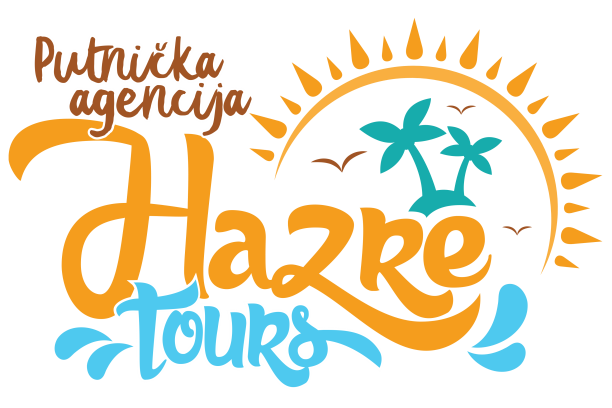    LJETOVANJE      TURSKA 10DANA/ 8 NOĆENJA  SARIMSAKLI-AYVALIK      .                                                    .           Legenda: HB- polupansion, doručak i večera,  FB –pun pansion AI- All inclusive obuhvata: doručak, ručak, večera i piće za vreme obroka, pored toga još neke usluge koje variraju od hotela do hotela                                   POPUSTI;-Popust za 3. odraslu osobu u 1/3 ili za 4. osobu u 1/4 sobi: 100KM-Doplata za 1/1 sobu 50% Juli , Avgust 100% ( 2 pune cijene )-POPUSTI ZA DJECU (važe uz dvije odrasle osobe) :-Dijeca: 0-5.99 –plaćaju  195KM , (dvoje djece 0-5.99g. plaća se za jedno dijete 195KM , drugo dijete 50% od cijene hotela + prevoz)-Djeca od 3-12.god sa jednom odraslom: 2 pune cijene !-Djeca od 6 do 12 god plaćaju 50% od hotela +prevoz Mogućnost doplate za drugo sjedište u autobusu -100KM 	 Redoslijed prijava određuje broj sjedišta u autobusu Ostatak uplate  7 dana prije polaska na putovanjeNAPOMENEOrganizator putovanja zadržava pravo izmjene programa putovanja . Aranžman je moguće realizovati i sa manjim brojem putnika uz neophodne korekcije cijene i uslova putovanja uz saglasnost prijavljenih putnika. Moguće je drugačiji raspored obilazaka po danima, u zavisnosti od mogućih rezervacija posjete objekataSvi putnici po prihvatanju programa obavezni su da se upoznaju sa ugovorenim programom putovanja, uslovima plaćanja, uslovima putnog zdravstvenog osiguranja i opštim uslovima putovanja turističke agencije Elke Tours Lukavac.-www.elketours.baZa sve fakultativne izlete potrebno je minimalno 30 prijavljenih putnika da bi se isti realizovali.Obaveza je putnika da za putovanje obezbjedi ispravan putni dokument i da se pridržava carinskih i drugih propisa. Organizator ne snosi odgovornost za neispravnost pasoša  i nije odgovoran ukoliko pogranične ili imigracione službe ne odobre ulazak putnika u drugu zemlju. Putnik sam snosi troškove svog povratka u BiH. U slučaju gubitka putnog dokumenta, putnik sam snosi troškove svog boravka u mjestu konzularnog predstavništva kao i troškove puta priključenja grupi ili povratku u BiH.Organizator putovanja ne snosi odgovornost za stvari i prtljag putnika u toku putovanja i u samim hotelima. Putnik može da osigura svoj prtljag kod nadležnih osiguvarajućih kuća po uslovima istih.SARIMSAKLISARIMSAKLISARIMSAKLISARIMSAKLIJunJunJulJul              AvgustJul              AvgustSeptembarHOTELIBUS -POLAZAKBUS -POLAZAKBUS -POLAZAK17.0625.0603.0711.0726.0803.09HOTELIPočetak smjene u hoteluZavršetak smjenePočetak smjene u hoteluZavršetak smjenePočetak smjene u hoteluZavršetak smjene 18.06 26.0626.0604.0704.0712.0712.0719.0727.0804.0904.0912.09Naziv/kategorija/struktura soba/Naziv/kategorija/struktura soba/Naziv/kategorija/struktura soba/uslugaMARE 3*MARE 3*1/2,   1/3,    1/2+2HB495KM565KM605KM605KM550KM495KMAMFORA 3*AMFORA 3*1/2;1/3HB540KM555KM725KM725KM625KM525KMACEM 3*ACEM 3*1/2,1/3HB550KM680KM745KM745KM640KM540KMGRAND MILANO 3*GRAND MILANO 3*1/2;1/3;1/2+2HB495KM565KM595KM650KM540KM490KMHOTEL VAROL 3*HOTEL VAROL 3*1/2;1/3HB550KM680KM745KM745KM640KM540KMBUYUK BERK 4 *BUYUK BERK 4 *1/2, 1/3, 1/4HB635KM695KM750KMX710KM590KMBUYUK BERK 4 *BUYUK BERK 4 *1/2+2 , 1/4+1ALL730KM785KM840KM970KM775KM700KMSEZER 3*SEZER 3*1/2 , 1/ 3HB490KM550KM580KM635KM525KM470KMARANŽMAN OBUHVATA;    ARANŽMAN NE OBUHVATA;-Prevoz turističkim autobusom-Smještaj na bazi (8 polupansiona iliAll inclusive zavisno od odabira hotela)                                      -Organizacija putovanja-PDV-Suncobrani i ležaljke na plaži oko bazena-Klima , wi-fi i lokalna taksa-Putničko zdrasvteno osiguranje po osobi 20KM ,osobe preko 65 godina plaćaju duplu polisu osiguranja-Fakultativni izleti-Posebne želje putnika-Usluge vodiča  -Doplata za 1/1 sobu                                                            